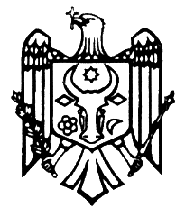 GUVERNUL REPUBLICII MOLDOVAH O T Ă R Î R Enr. _____ din _____________________ 2019cu privire la aprobarea Conceptului tehnic al Sistemului Informațional Automatizat „Monitorizarea Electronică a Vânzărilor”În vederea implementării unui mecanism electronic eficient și transparent de administrare, monitorizare și control al vânzărilor în regim real de timp, în temeiul art. 16 al Legii nr. 467/2003 cu privire la informatizare și la resursele informaționale de stat,Guvernul HOTĂRĂŞTE:1. Se aprobă Conceptul tehnic al Sistemului Informațional Automatizat „Monitorizarea Electronică a Vânzărilor”, (se anexează).2. Controlul asupra executării prezentei hotărîri se pune în sarcina Ministerului Finanțelor.Prim-ministru					Maia SANDUContrasemnează:INTRODUCEREPrezentul Concept descrie scopul, obiectivele, funcțiile și arhitectura Sistemului Informațional Automatizat „Monitorizarea electronică a vânzărilor” (în continuare - SIA MEV), stabilește posesorul, deținătorul, furnizorii de date și utilizatorii acestuia precum și va servi drept punct central pentru coordonarea și schimbul de informații între autoritățile publice, furnizorii datelor fiscale și alți actori implicați în procesele și scenariile descrise în prezentul concept.     SIA MEV reprezintă un sistem informațional preponderent de tip G2B – interacțiunea dintre Guvern și Business, care va oferi servicii  pentru antreprenori, autorități publice și cetățeni și va acoperi toate aspectele organizaționale, funcționale și  tehnice în domeniul evidenței și montorizării vânzărilor în Republica Moldova.    Implementarea SIA MEV, va permite eficientizarea și automatizarea procedurilor de evidență, administrare și monitorizare a vânzărilor, va asigura integrarea soluțiilor existente pe piața de evidență a vânzărilor cu Sistemul Informațional al SFS, precum și va soluționa probleme tehnice și organizatorice în domeniul aplicării echipamentelor de casă și de control (în continuare – ECC).    SIA MEV va asigura un control on-line a vânzărilor prin implementarea unui mecanism de verificare a integrității datelor și securizarea acestora la transferul de la ECC către serverul SFS. I. GENERALITĂȚIDenumirea sistemuluiSIA MEV creează o resursă informațională unică (Registrul ECC), care asigură   recepționarea informației despre tranzacțiile efectuate prin intermediul echipamentelor de casă și de control, eficientizează și automatizează procesele de înregistrare a modelelor ECC, fiscalizare online, deservire tehnică, monitorizare și analiza riscurilor.SIA MEV se încadrează în segmentul „Evidența automatizată a resurselor monetare și financiare”. SIA MEV, fiind parte componentă a guvernării electronice, va crea un mecanism eficient de monitorizare a vânzărilor, sporire a eficienței colectării impozitelor și combatere a evaziunilor fiscale. 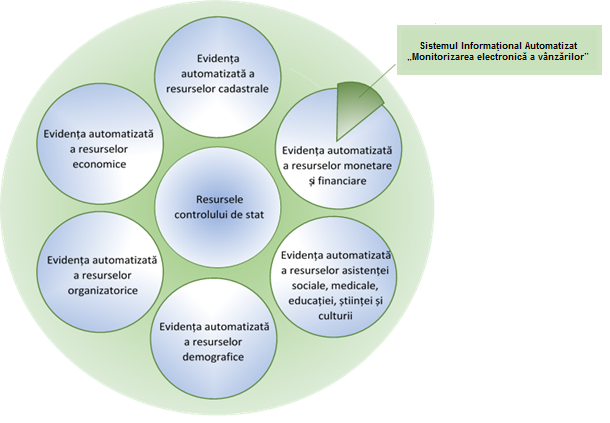 Figura 1. Locul SIA MEV în cadrul sistemelor informaționale de statÎn sensul prezentului Concept tehnic, următoarele noțiuni semnifică:Server de comunicații – platformă hardware şi software în gestiunea și administrarea deținătorului SIA MEV, a cărei construcţie înglobează un nod intermediar de transmitere în timp real a informaţiei gestionate şi financiare la executarea operaţiunii de plată de la ECC, prin canale digitale securizate în SIA MEV, asigurând protecţia algoritmilor de lucru şi a datelor împotriva modificărilor neautorizate;Memorie fiscală - tip special de memorie fixă energetic independentă (circuit integrat de memorare în care datele pot fi scrise o singură dată), componentă electronică a modulului fiscal al ECC, destinată pentru scrierea (înregistrarea) datelor fiscale, asigurarea integrităţii şi păstrării acestora pe termen lung;Banda de control electronică – document primar, executat de ECC pe card de memorie flash (bandă de control electronică – Secure Digital Memory Card, în continuare SD card încorporat), care reprezintă copia datelor fiscale imprimate pe bonurile de casă eliberate plătitorilor, pe rapoarte de închidere zilnică, pe rapoarte de verificare, pe bonuri privind încasarea/eliberarea de serviciu a numerarului;Etalon hash-soft ECC – o valoare fixă ca lungime de biţi ce este folosită pe scara largă drept suma de control(valoare hash), la verificarea integrităţii fișierelor;Mostră de control ECC – modelul ECC, memoria fixă (parte componentă a ECC) cu programul de aplicaţie al ECC (versiunea de program – etalon).Fiscalizarea on-line – operaţie prin care memoria fiscală a ECC devine activă (regim de funcționare a ECC, care asigură înregistrarea datelor în memoria fiscală și transmiterea concomitentă online sau cazul în care se pierde conexiunea, informația este stocată de către ECC până la reconectare, către serverul SFS – regim fiscal), cu atribuirea unui număr unic generat de SIA MEV;Scopul creării SIA ,,MEV’’ Sistemul informațional automatizat ,,Monitorizarea Electronică a Vînzărilor’’ are destinația să asigure formarea resursei informaționale Registrul ECC, cu ajutorul căruia se va asigura:eficientizarea și modernizarea proceselor de evidență, administrare și monitorizare a vânzărilor;asigurarea unui control on-line a vânzărilor prin implementarea unui mecanism de verificare a integrității datelor și securizarea acestora la transferul de la ECC către serverul SFS;posibilitatea eliberării bonului de casă sub formă electronică;conformarea cu reglementările și standardele de securitate informațională.Pentru realizarea scopului menționat, este necesară atingerea următoarelor obiective:Modernizarea cadrului regulatoriu și optimizarea proceselor de evidență, administrare și monitorizare a vânzărilor;Asigurarea înregistrării tuturor tipurilor de ECC în SIA ,,MEV’’;Asigurarea reînoirii parcului  de ECC la generația nouă;Asigurarea integrării soluțiilor existente pe piață de evidență a vânzărilor cu Sistemul informațional al SFS;Instituirea unor pârghii eficiente, care să conducă la sporirea nivelului de colectare a veniturilor fiscale și la diminuarea evaziunii fiscale în domeniu;Creșterea gradului de încredere a populației în colectarea corectă și transparentă a impozitelor și taxelor, datorate bugetului de stat de către agenții economici.În procesul proiectării şi elaborării sistemului vor fi luate în calcul următoarele principii:consecutivitate – elaborarea şi realizarea proiectului pe etape;expansibilitate şi scalabilitate – posibilitatea extinderii şi modernizării în rezultatul creşterii numărului de servicii prestate și activități desfașurate;productivitate – asigurarea nivelului necesar de eficiență și eficacitate pentru soluţionarea sarcinilor de diferite categorii;fiabilitate şi toleranţă la erori – sistemul trebuie să asigure prestarea garantată a serviciilor;deschidere a arhitecturii – realizarea cu uşurinţă a integrării nu numai la nivel național, dar şi la nivel internaţional;transparenţă – proiectarea şi realizarea, conform principiului modular, cu utilizarea standardelor transparente în domeniul tehnologiilor informatice şi de telecomunicaţii;gestionare centralizată – gestionarea şi controlul trebuie realizate dintr-un centru unic;legalitate – crearea şi exploatarea SIA MEV în corespundere cu legislaţia Republicii Moldova;protecție a datelor cu caracter personal – datele cu caracter personal vor fi prelucrate în conformitate cu cerințele actelor normative;identificare de stat a obiectelor destinate înregistrării – utilizarea numărului de identificare al SIA MEV, atribuit fiecărui obiect informațional;securitate a datelor – asigurarea integrității şi confidenţialităţii informaţiei, disponibilităţii resurselor şi serviciilor informaţionale;utilizării – aplicarea programelor şi a mijloacelor tehnice certificate și licenţiate.CADRUL NORMATIV AL SIA MEVCadrul legal al SIA MEV este format din legislația națională, în special s-a ținut cont de cadrul legal în domeniul de profil și de cadrul legal în domeniul tehnologiei informației și comunicațiilor (TIC). Crearea și funcționarea SIA MEV este reglementată de următoarele acte și normative:Codul fiscal al Republicii Moldova nr.1163/1997;Legea privind accesul la informație nr. 982/2000;Legea cu privire la informatică nr. 1069/2000;Legea cu privire la informatizare și la resursele informaționale de stat nr. 467/2003  ;Legea cu privire la registre nr. 71/2007;  Legea comunicațiilor electronice nr.241/2007;Legea privind protecția datelor cu caracter personal nr. 133/2011;Legea privind semnătura electronică și documentul electronic nr. 91/2014;Legea cu privire la schimbul de date şi interoperabiltate nr. 142/2018;Hotărărea Guvernului cu privire la Concepția guvernării electronice nr.733/2006.Hotărîrea Guvernului privind aprobarea Cerinţelor faţă de asigurarea securităţii datelor cu caracter personal la prelucrarea acestora în cadrul sistemelor informaționale de date cu caracter personal  nr.1123/2010;Hotărârea Guvernului privind aprobarea Regulamentului cu privire la acordarea serviciilor Sistemului de telecomunicații al autorităților administrației publice și operarea modificărilor în unele hotărâri ale Guvernului nr. 546/2011;Hotărîrea Guvernului cu privire la aprobarea Programului privind Cadrul de Interoperabilitate nr.656/2012;Hotărîrea Guvernului cu privire la Strategia naţională de dezvoltare a societăţii informaționale „Moldova Digitală 2020 nr.857/2013;Hotărârea Guvernului privind serviciul electronic guvernamental de autentificare și control al accesului (Serviciul MPass) nr.1090/2013;Hotărârea Guvernului cu privire la unele acțiuni de implementare a Serviciului Guvernamental de Plăți Electronice (Serviciul MPay) nr. 280/2013; Hotărîrea Guvernului cu privire la pilotarea platformei de interoperabilitate nr.404 2014;Hotărîrea Guvernului privind serviciul electronic guvernamental integrat de semnătură electronica (Serviciul MSign) nr.405/2014;Hotărârea Guvernului „Privind serviciul electronic guvernamental de jurnalizare (Serviciul MLog) nr. 708/2014; Hotărârea Guvernului cu privire la aplicarea echipamentelor de casă și de control la efectuarea decontărilor nr.141/2019;Cerințe tehnice față de echipamente de casă și de control  aprobate prin decizia Comisiei interdepartamentale pentru echipamente de casă și de control (CIECC);Ordinul SFS cu privire la aprobarea Regulamentului privind autorizarea centrelor de asistenţă tehnică pentru maşinile de casă şi de control cu memorie fiscală nr.481/2017;Ordinul SFS privind aprobarea Regulamentului cu privire la modul de evidenţă şi sigilare a echipamentelor de casă şi de control nr. 131/2019; Reglementarea tehnică RT 38370656-002:2006 „Procesele ciclului de viaţă al software-ului”, aprobată prin ordinul Ministerului Tehnologiei Informaţiei şi Comunicaţiilor nr.78/2006;Standardul Republicii Moldova SM ISO/CEI 15288: 2015, „Ingineria sistemelor și software-ului. Procesele ciclului de viață al sistemului”;SM ISO/CEI 12207:2014 „Ingineria sistemelor şi software-ului. Procesele ciclului de viaţă al software-ului”;SM ISO/CEI 27002:2014 „Tehnologia informaţiei. Tehnici de securitate. Cod de bună practică pentru managementul securităţii informaţiei”;SM ISO/CEI 15408-1 „Tehnologia informaţiei. Tehnici de securitate. Criterii de evaluare pentru securitatea tehnologiei informaţiei. Partea 1: Introducere şi model general”;SM ISO/CEI 15408-2 „Tehnologia informaţiei. Tehnici de securitate. Criterii de evaluare pentru securitatea tehnologiei informaţiei. Partea 2: Cerinţe funcţionale de securitate”;SM ISO/CEI 15408-3 „Tehnologia informaţiei. Tehnici de securitate. Criterii de evaluare pentru securitatea tehnologiei informaţiei. Partea 3: Cerinţe de asigurare a securităţii”;Standardul Republicii Moldova SM ISO/IEC 17025: 2017, „Cerințe generale pentru competența Laboratoarelor de încercări și etalonări”.PREZENTAREA GENERALĂ A SISTEMULUIViziunea generală asupra SIA MEV este prezentată în Figura 2:Figura 2. Prezentarea generală a sistemuluiPentru descrierea spațiului unic de funcționare a sistemului acesta poate fi divizat în umătoarele: funcțional, organizatoric, informațional și tehnologic.SPAȚIUL FUNCȚIONAL AL SIA MEVSIA MEV creează resursa informațională (Registrul ECC) în care se conține toată informația referitor la ECC. SIA MEV asigură executarea atît a funcțiilor de bază ale sistemului informațional, cît și a funcțiilor specifice, determinate de destinaţia acestuia, care sînt grupate în contururile funcționale specializate.Funcțiile de bază ale SIA MEV:Formarea resursei informaționale (Registrul ECC). Funcțiile de bază în procesul de formare a bazei de date a SIA MEV sunt funcțiile de înregistrare, actualizare a datelor și scoaterea din evidenţă a obiectelor informaționale (schimbarea statutului obiectului – de ex. arhivare). Aceste funcții se execută în funcţie de îndeplinirea unor sau altor scenarii de bază:a) Înregistrarea inițială a obiectelor informaționale se efectuează după ce registratorul ia decizia de a include obiectul în SIA MEV. Totodată, fiecărui obiect informațional luat în evidență i se atribuie un identificator unic (cu excepția obiectelor informaționale împrumutate), care rămîne neschimbat pe toată perioada existenței obiectului în SIA MEV, iar în baza de date a SIA MEV se introduc date despre obiectul de evidență și atributele acestuia;b) Actualizarea datelor SIA MEV constă în reînnoirea sistematică a bazei de date a acestuia în cazul schimbării sau completării atributelor obiectelor de evidență;c) Scoaterea din evidenţă a obiectului informațional constă în schimbarea statutului obiectului, în baza deciziei registratorului, la intervenția unor evenimente, prin aplicarea unei mențiuni speciale, fapt care nu semnifică eliminarea fizică a datelor despre obiect din SIA MEV;d) Informația se șterge fizic numai după expirarea termenului de păstrare a informației în arhiva electronică (în conformitate cu termenii de păstrare a documentelor incluse în baza de date);e) Informația se introduce în SIA MEV doar în baza deciziei registratorului. Toate schimbările în sistem se păstrează în ordine cronologică.Organizarea suportului informațional. Informațiile din baza de date a SIA MEV sunt oferite în funcție de nivelul de acces stabilit. Beneficiarii datelor din sistem sînt obligați să le folosească doar în scopuri legale.Nivelul accesului utilizatorului datelor SIA MEV la informația solicitată este stabilit de legislație, în funcţie de statutul său juridic și regimul juridic al informației. În cazul depistării neconcordanțelor dintre datele care se conțin în documentele emise în cadrul funcţionării SIA MEV și datele din baza de date a SIA MEV, informația din baza de date a SIA MEV se consideră de bază.Asigurarea securităţii şi protecţiei informaţiilor la toate etapele de colectare, stocare şi utilizare a resurselor informaționale de stat care se referă la domeniul de competență al SIA MEV.Asigurarea calităţii informaţiei. Calitatea informaţiei se asigură prin crearea şi susţinerea componentelor sistemului de calitate, bazate pe abordarea procesuală.Asigurarea multilaterală a funcţionării SIA MEV;Asigurarea protecției datelor.Spaţiul funcţional al SIA MEV reprezintă un set de funcţii realizate de subsistemele informaționale automatizate, separate din cadrul SIA MEV, care interacționează reciproc;În cadrul funcţionării SIA MEV sunt realizate funcţii specifice, grupate în contururi funcţionale descrise cît și alte contururi funcționale după necesitate.Funcțiile specifice ale SIA MEV sunt următoarele:Colectarea datelor fiscale de la fiecare ECC în următoarele moduri:Fiecare bon de casă /document fiscal de la ECC;Z rapoarte zilnic de la  fiecare ECC conform unui program (grafic) pentru fiecare ECC;X rapoarte din partea ECC în mod regulat.Evidența datelor pentru etaloanele ECC;Schimbul de informații între modulele SIA MEV, precum și interconectarea cu sistemele externe;Evidența logurilor utilizatorilor în cadrul sistemului;Rolurile predefinite pentru utilizatori. Restricții privind accesul la anumite părți ale sistemului sau tipuri de rapoarte privind rolurile utilizatorilor;Stocarea versiunilor electronice ale actelor pe suport de hârtie;Funcționalitatea pentru a urmări statutul cererii în procesul de aplicare;Interacțiunea cu serviciile guvernamentale (Serviciul MPay, Serviciul MPass, Serviciul MLog, Serviciul MSign, Serviciul MConnect, etc.);Notificarea solicitanților de acte permisive referitor la statutul cererilor;Verificarea tuturor datelor primite semnate cu  semnătură electronică;Generarea rapoartelor statistice;Generarea codurilor de bare 2D, imprimate pe fiecare bon fiscal, cu informația aferentă acestui bon.În cadrul SIA MEV sunt definite următoarele contururi funcționale:Conturul „Evidența ECC”;Conturul „Autorizare”;Conturul „Monitorizare și analiza riscurilor”;Conturul „Centrul de Asistență Tehnică”;Conturul „Laboratorul de încercări”;Conturul „Furnizorul ECC”;Conturul „Utilizator ECC”;Conturul „Operatorul tehnologic al serverelor de comunicații”;Conturul „Suport tehnic”;Conturul „Consumatorul final”;Conturul „Administrarea şi monitorizarea acţiunilor participanților la SIA MEV ”.Descrierea contururilor funcționale:Conturul „Evidența ECC”:Includerea și excluderea modelelor ECC;Înregistrarea, reînregistrarea și radierea ECC;Înregistrarea utilizatorilor ECC;Înregistrarea operațiunilor economice (tranzacțiilor);Înregistrarea, reînregistrarea și excluderea Centrului de asistență ECC;Înregistrarea serviciilor de asistenţă tehnică pentru ECC; Înregistrarea permisiunilor pentru expedierea ECC la CAT;Înregistrarea, reînregistrarea și excluderea Laboratorului de încercări;Înregistrarea și evidența sigiliilor;Înregistrarea și evidența mostrelor de control a modelului ECC (versiunea de program-etalon);Înregistrarea furnizorilor ECC;Înregistrarea ECC importate în RM (conform declarațiilor vamale de import);Înregistrarea ECC produse în RM;Atribuirea codului de înregistrare a ECC;Aplicarea semnăturii electronice.Conturul „Autorizare”:Depunerea on-line a cererilor și documentelor necesare pentru obținerea/reperfectarea autorizației/certificatului;Notificarea solicitanților cu privire la statutul cererilor;Obținerea/reperfectarea autorizației/certificatului.Conturul „Monitorizare și analiza riscurilor”:Monitorizarea statutului a ECC-lor în regim on-line (active sau inactive);Verificarea veridicității și integrității documentelor fiscale și a semnăturilor electronice;Realizarea și generarea rapoartelor statistice;Sistemul de raportare oferă următoarele opțiuni:Listă de dispozitive, agenți economici, producători și furnizori de dispozitive;Rapoarte finale pe grupuri de ECC, agent economic, industrie, localitate etc.;Capacitatea de a genera rapoarte sumare cu filtre pe parametri și exportul de date în MS Excel, MS Word sau PDF;Rapoarte privind erorile, dispozitivele deconectate, dispozitivele care nu au transferat date etc, în scopul analizei acțiunilor suspecte pe dispozitive;Rapoarte auxiliare privind veniturile și pentru profilarea grupurilor de risc ale agenților economici.etc.;Aplicarea semnăturii electronice;Efectuarea analizei riscurilor de evaziune fiscală;Efectuarea analizei statistice.Conturul „Centrul de Asistență Tehnică”:Atasarea documentelor electronice (pdf, word, etc.);Aplicarea semnăturii electronice;Fiscalizarea ECC;Deservirea tehnică;Scoaterea din uz a ECC;Atribuirea codului de înregistrare a ECC;Verificarea sigiliului aplicat de furnizor.Conturul „Laboratorul de încercări”:Atașarea documentelor electronice (pdf, word, etc.);Aplicarea semnăturii electronice;Eliberarea Raportului de încercări;Eliberarea Raportului de expertiză;Înregistrarea și stocarea etalonului ECC (ex: versiunea, valoarea hash, etc).Conturul „Furnizorul ECC”:Depunerea on-line a cererilor de documente necesare pentru înregistrarea și excluderea modelului ECC în/din Registrul ECC;Verificarea statutului cererii în procesul de aplicare;Notificarea solicitanților cu privire la statutul cererilor;Atașarea documentelor electronice (pdf, word, etc.);Aplicarea semnăturii electronice.Conturul „Utilizator ECC”:Depunerea on-line a cererilor de documente necesare pentru înregistrarea, reînregistrarea şi radierea ECC;Depunerea on-line a cererilor de documente necesare pentru deservirea tehnică şi reparaţia ECC;Verificarea statutului cererii în procesul de aplicare;Notificarea solicitanților cu privire la statutul cererilor;Atașarea documentelor electronice (pdf, word, etc.);Înregistrarea  on-line  a operațiunilor economice în Registrul ECC modulul maşinii de casă şi control/imprimantei fiscale;Aplicarea semnăturii electronice.Conturul „Operatorul tehnologic al serverelor de comunicații”:Autentificarea utilizării ECC și acceptarea de la distanță;Cerere automată pentru activarea ECC și primirea permisiunii sau a refuzului;Încărcarea on-line a înnoirilor firmware și soft-ului (aplicațiilor);Actualizarea on-line a parametrilor ECC;Activarea și dezactivarea dispozitivelor, dacă este necesară blocarea vânzărilor și încărcării datelor;Solicitarea de la distanță pentru încărcarea datelor detaliate din dispozitiv la server;Stabilirea timpului planificat pentru transferul de date pentru fiecare ECC;Verificarea codurilor criptate 2D, și atribuirea unui numar de identificare a bonului fiscal;Transmiterea mesajelor, solicitărilor de stare, modificărilor ratei TVA, etc. la ECC;Verificarea datelor primite privind prezența tuturor rechizitelor necesare în bonul fiscal (Numărul, Data, Suma, TVA, Cantitatea etc.);Abilitatea de a gestiona unul sau mai multe ECC;Rapoarte privind erorile, dispozitivele deconectate, dispozitivele care nu au transferat date etc, în scopul analizei acțiunilor suspecte pe dispozitive;Aplicarea semnăturii electronice.Conturul „Suport tehnic”:Recepționarea cererilor/solicitărilor;Înregistrarea și procesarea tichetelor.Conturul „Consumatorul final”:Verificarea veridicității și integrității on-line a bonului de casă;Depunere a petiției on-line către SFS.Conturul ,, Administrarea şi monitorizarea acţiunilor participanților la SIA MEV’’:asigurarea integrităţii logice a SIA MEV;administrarea bazelor de date ale SIA MEV;delimitarea drepturilor de acces pentru utilizatori, introducerea mecanismelor de autentificare și control al accesului;asigurarea securităţii, protecţiei şi păstrării informaţiei în sistem conform standardelor internaţionale SM ISO/CEI 27002 „Tehnologii informaționale. Cod de bună practică pentru managementul securităţii informaționale” şi SM ISO/CEI 15408 „Tehnologii Informaţionale. Tehnici de securitate. Criterii de evaluare pentru securitatea tehnologiei informaţiei”;asigurarea respectării cerinţelor SIA MEV privind protecţia datelor cu caracter personal. SPAȚIUL ORGANIZATORIC AL SIA MEVFuncțiile de bază, aferente formării și exploatării SIA MEV, sunt repartizate între posesorul, deținătorul, registratorii și furnizorii resursei informaționale.Proprietarul SIA MEV este statul.Posesorul SIA MEV este SFS.Deținătorul SIA MEV este Instituția Publică „Centrul de Tehnologii Informaționale în Finanțe” (în continuare – IP ,,CTIF’’), și are acces deplin la toate funcţionalităţile sistemului, fişierele şi bazele de date aferente sistemului. Acesta exercită și rolul de centru de înregistrări al Centrului unic de certificare, pentru ECC.Responsabilităţile deținătorului sunt:a) asigurarea funcţionării sistemului informatic, garantând accesibilitatea, securitatea şi integritatea datelor;b)  monitorizarea activității utilizatorilor în sistem;d) efectuarea modificărilor de către deținător în funcţionalităţile sistemului, la cererea scrisă a posesorului sistemului, (în limitele posibilităţilor admise de sistem) etc.;e) administrarea tehnică a SIA MEV, găzduită pe platforma tehnologică guvernamentală comună (MCloud).Registratorii SIA MEV:SFS – înregistrează modelele ECC în Registrul ECC, asigură înregistrarea, reînregistrarea și radierea a ECC;Laboratorul de încercări - înregistrează încercările de conformitate la cerințele tehnice în vigoare și răspunde de înregistrarea și stocarea etalonului ECC în SIA MEV, eliberează Avizul tehnic; I.P. ,,Centrul de Tehnologii Informaționale în Finanțe’’ – asigură înregistrarea aplicațiilor în registrul ECC, înregistrarea și stocarea etalonului ECC cât și evaluarea mijloacelor tehnice și de program a dispozitivelor electronice fiscale.Furnizorii de date (informații) în SIA MEV:Contribuabili – furnizează informații gestionate și financiare la efectuarea decontărilor bănești în numerar, prin intermediul ECC și altor dispozitive electronice fiscale autorizate.Importatorii/producătorii autohtoni de aparate de casă și de control  - furnizează informații cu privire la înregistrarea ECC în modulul ,,ECC importate în RM/produse în RM’’.Serviciul Vamal - furnizează informații generale cu privire la  cantitatea ECC importate în RM, furnizorul ECC, prin intermediul web-serviciilor folosind platforma de interoperabilitate MConnect.Laboratorul de încercări – furnizează informații prin intermediul web-serviciilor folosind platforma de interoperabilitate MConnect, privind efectuarea încercărilor de evaluare a conformității ECC cu cerințele tehnice față de ECC (Aviz tehnic).Centrul unic de certificare – furnizează informații prin intermediul web-serviciilor folosind platforma de interoperabilitate MConnect, privind validitatea certificatelor cheilor publice utilizate la înregistrarea tranzacțiilor în sistem. În acest sens, interacțiunea actorilor cu sistemul SIA MEV,  este prezentată în Figura 3. Figura 3. Schema de interacțiune a actorilor cu sistemul SIA MEVCLASIFICAREA DOCUMENTELOR SIA MEVÎn cadrul SIA MEV sunt folosite următoarele categorii de documente:documente de intrare;documente de ieșire;documente tehnologice de sistem.Documentele de intrare sunt:Formular standard  „Bon de casă/document fiscal”;Formular standard  „Raport  închidere zilnică (Z)”;Formular standard  „Raport de verificare (X)”;Formulare standard de cereri;Documente confirmative, scanate în format pdf, jpg.Documentele de ieșire sunt:Raport de încercări;Certificate de conformitate; Certificate de înregistrare;Cartela de înregistrare ECC;Documente  ce  conțin  informații  privind  decizia  de  eliberare  a  certificatelor, înregistrărilor etc (ex. Decizia CIECC / Decizia SFS); Documente  ce  conțin  informații  privind  decizia  de  refuz  de  eliberare a certificatelor, înregistrărilor;Rapoartele statistice privind toate domeniile de aplicare a SIA MEV.Documente tehnologice de sistem:Actul de control şi/sau Procesul-verbal cu privire la contravenție;Rapoarte statistice de sistem;Condica de înregistrare a permisiunilor pentru expedierea ECC la CAT;Formulare de suport tehnic.SPAȚIUL INFORMAȚIONALObiectele informaționale de bază ale SIA MEV sunt: Persoană fizică (obiect împrumutat din Registrul de stat al populației);Unitate de drept (obiect împrumutat din Registrul de stat al unităților de drept);Echipament de casă și de control;Bon de casă (bon fiscal)/document fiscal ;Raport de închidere zilnică (Raport Z);Raport de verificare (Raport X);Cerere privind includerea modelului ECC în Registrul ECC;Cerere privind excludererea modelului ECC din Registrul ECC;Cerere privind înregistrarea ECC în Registrul ECC;Cerere privind expediere/primire a ECC la/de la reparaţie;Cerere de înregistrare/reînregistrare în calitate de Centru de asistenţă tehnică pentru ECC; Cerere de înregistrare în calitate de Laborator de încercări;  Cerere privind suspendarea activității ECC;Certificat de înregistrare în calitate de Centru de asistenţă tehnică; Certificat de înregistrare în calitate de Laborator de încercări;Raport  de încercări;Actul de control şi/sau Procesul-verbal cu privire la contravenție;Eveniment;Notificare.În SIA MEV  se  utilizează  următorii  identificatori  ai  obiectelor informaționale: identificatorul obiectului informațional „persoană fizică” - numărul de identificare de stat al persoanei (IDNP, nume, prenume, adresa);identificatorul obiectului informațional „unitatea de drept” - numărul de identificare de stat al unității de drept (IDNO, denumirea, adresa juridică) din Registrul de Stat al unităților de drept;Identificator al obiectului informațional „Echipament de casă și de control” este numărul de identificare care are următoarea structură:	ZZ.LL.AA NNNNNN, unde:	ZZ – este ziua eliberării cartelei de înregistrare ECC;	LL – este luna în care sa eliberat cartela de înregistrare ECC;	AA – sunt ultimile două cifre ale anului;	NNNNNN – numărul de ordine unic generat automat de sistem și care este atribuit fiecării înregistrări;Identificator al obiectului informațional „Bon de casă/document fiscal” este numărul de identificare care are următoarea structură:	ZZ.LL.AA OO.MM NNNNNN, unde:	ZZ – este ziua eliberării bonului de casă;	LL – este luna în care sa eliberat bonul de casă;	AA – sunt ultimile două cifre ale anului;	OO – este ora eliberării bonului de casă;	MM – minunta eliberării bonului de casă;	NNNNNN – numărul de ordine unic generat automat de sistem și care este atribuit fiecării înregistrări;Identificator al obiectului informațional „Raport închidere zilnică (Z)” este numărul de identificare care are următoarea structură:	ZZ.LL.AA NNNNNN, unde:	ZZ – este ziua eliberării raportului de înghidere zilnică (Z);	LL – este luna în care sa eliberat raportul de închidere zilnică (Z);	AA – sunt ultimile două cifre ale anului;	NNNNNN – numărul de ordine unic generat automat de sistem și care este atribuit fiecării înregistrări;Identificator al obiectului informațional „Raport de verificare (Raport X)” este numărul de identificare care are următoarea structură:	ZZ.LL.AA NNNNNN, unde:	ZZ – este ziua eliberării raportului de verificare;	LL – este luna în care sa eliberat raportul de verificare;	AA – sunt ultimile două cifre ale anului;	NNNNNN – numărul de ordine unic generat automat de sistem și care este atribuit fiecării înregistrări;Identificator al obiectului informațional „Cerere privind includerea modelului ECC în Registrul ECC” este numărul de identificare care are următoarea structură:	ZZ.LL.AA.NNNNNN.TT, unde:	ZZ – este ziua depunerii cererii privind includerea modelului ECC în Registrul ECC;	LL – este luna în care sa depus cererea privind includerea modelului ECC în Registrul ECC;	AA – sunt ultimile două cifre ale anului;	NNNNNN – numărul de ordine unic generat automat de sistem și care este atribuit fiecării înregistrări;	TT – este tipul cererii.Identificator al obiectului informațional „Cerere privind excludererea modelului ECC din Registrul ECC” este numărul de identificare care are următoarea structură:	ZZ.LL.AA NNNNNN.TT, unde:	ZZ – este ziua depunerii cererii privind excluderea modelului ECC din Registrul ECC;	LL – este luna în care sa depus cererea privind excluderea modelului ECC din Registrul ECC;	AA – sunt ultimile două cifre ale anului;	NNNNNN – numărul de ordine unic generat automat de sistem și care este atribuit fiecării înregistrări;	TT – este tipul cererii.Identificator al obiectului informațional „Cerere privind înregistrarea ECC în Registrul ECC” este numărul de identificare care are următoarea structură:	ZZ.LL.AA NNNNNN, unde:	ZZ – este ziua depunerii cererii privind înregistrarea ECC în Registrul ECC;	LL – este luna în care sa depus cererea privind înregistrarea ECC în Registrul ECC;	AA – sunt ultimile două cifre ale anului;	NNNNNN – numărul de ordine unic generat automat de sistem și care este atribuit fiecării înregistrări;	TT – este tipul cererii.Identificator al obiectului informațional „Cerere privind expediere/primire a ECC la/de la reparaţie” este numărul de identificare care are următoarea structură:	ZZ.LL.AA NNNNNN.TT, unde:	ZZ – este ziua depunerii cererii privind expediere/primire a ECC la/de  la reparație;	LL – este luna în care sa depus cererea privind expediere/primire a ECC la/de  la reparație;	AA – sunt ultimile două cifre ale anului;	NNNNNN – numărul de ordine unic generat automat de sistem și care este atribuit fiecării înregistrări;	TT – este tipul cererii.Identificator al obiectului informațional „Cerere de înregistrare/reînregistrare în calitate de Centru de asistenţă tehnică pentru ECC” este numărul de identificare care are următoarea structură:	ZZ.LL.AA NNNNNN.TT, unde:	ZZ – este ziua depunerii cererii de înregistrare/reînregistrare în calitate de Centru de asistență tehnică pentru ECC;	LL – este luna în care sa depus de înregistrare/reînregistrare în calitate de Centru de asistență tehnică pentru ECC;	AA – sunt ultimile două cifre ale anului;	NNNNNN – numărul de ordine unic generat automat de sistem și care este atribuit fiecării înregistrări;	TT – este tipul cererii.Identificator al obiectului informațional „Cerere de înregistrare în calitate de Laborator de încercări” este numărul de identificare care are următoarea structură:	ZZ.LL.AA NNNNNN.TT, unde:	ZZ – este ziua depunerii cererii de înregistrare în calitate de Laborator de încercări;	LL – este luna în care sa depus cererea de înregistrare în calitate de Laborator de încercări;	AA – sunt ultimile două cifre ale anului;	NNNNNN – numărul de ordine unic generat automat de sistem și care este atribuit fiecării înregistrări;	TT – este tipul cererii.Identificator al obiectului informațional „Cerere privind suspendarea activității ECC” este numărul de identificare care are următoarea structură:	ZZ.LL.AA NNNNNN.TT, unde:	ZZ – este ziua depunerii cererii privind suspendarea activității ECC;	LL – este luna în care sa depus cererea privind suspendarea activității ECC;	AA – sunt ultimile două cifre ale anului;	NNNNNN – numărul de ordine unic generat automat de sistem și care este atribuit fiecării înregistrări;	TT – este tipul cererii.Identificator al obiectului informațional „Certificat de înregistrare în calitate de Centru de asistenţă tehnică” este numărul de identificare care are următoarea structură:	ZZ.LL.AA NNNNNN.TT, unde:	ZZ – este ziua eliberării certificatului de înregistrare în calitate de Centru de sistență tehnică;	LL – este luna în care sa eliberat certificatul de înregistrare în calitate de Centru de sistență tehnică;	AA – sunt ultimile două cifre ale anului;	NNNNNN – numărul de ordine unic generat automat de sistem și care este atribuit fiecării înregistrări;	TT – este tipul certificatului.Identificator al obiectului informațional „Certificat de înregistrare în calitate de Laborator de încercări” este numărul de identificare care are următoarea structură:	ZZ.LL.AA NNNNNN.TT, unde:	ZZ – este ziua eliberării certificatului de înregistrare în calitate de Laborator de încercări;	LL – este luna în care sa eliberat certificatul de înregistrare în calitate de Laborator de încercări;	AA – sunt ultimile două cifre ale anului;	NNNNNN – numărul de ordine unic generat automat de sistem și care este atribuit fiecării înregistrări;	TT – este tipul certificatului.Identificator al obiectului informațional „Raport  de încercări” este numărul de identificare care are următoarea structură:	ZZ.LL.AA NNNNNN.TT, unde:	ZZ – este ziua eliberării raportului de încercări;	LL – este luna în care sa eliberat raportului de încercări;	AA – sunt ultimile două cifre ale anului;	NNNNNN – numărul de ordine unic generat automat de sistem și care este atribuit fiecării înregistrări;	TT – este tipul certificatului. Identificator al obiectului informațional „Actul de control şi/sau Procesul-verbal cu privire la contravenție” este numărul de identificare care are următoarea structură:	ZZ.LL.AA NNNNNN, unde:	ZZ – este ziua eliberării Actului de control și/sau Procesul-verbal cu privire la contravenție;	LL – este luna în care sa eliberat Actului de control și/sau Procesul-verbal cu privire la contravenție;	AA – sunt ultimile două cifre ale anului;	NNNNNN – numărul de ordine unic generat automat de sistem și care este atribuit fiecării înregistrări;Identificator al obiectului informațional „Eveniment” este numărul de identificare care are următoarea structură:	ZZ.LL.AA NNNNNN, unde:	ZZ – este ziua creerii evenimentului;	LL – este luna în care a fost creat evenimentul ;	AA – sunt ultimile două cifre ale anului;	NNNNNN – numărul de ordine unic generat automat de sistem și care este atribuit fiecării înregistrări;Identificator al obiectului informațional „Notificare” este numărul de identificare care are următoarea structură:	ZZ.LL.AA NNNNNN, unde:	ZZ – este ziua eliberării notificării;	LL – este luna în care este eliberată notificarea;	AA – sunt ultimile două cifre ale anului;	NNNNNN – numărul de ordine unic generat automat de sistem și care este atribuit fiecării înregistrări.În SIA MEV se utilizează următoarele scenarii de bază:Persoană fizică:luarea inițială în evidență se efectuează la înregistrarea în SIA MEV a cererii;actualizarea datelor se efectuează în cazul modificării unui atribut din categoria datelor de identificare (cu excepția codului fiscal); scoaterea din evidență și arhivarea se efectuează în cazul radierii din Registrul de stat al populației.Unitate de drept:luarea inițială în evidență se efectuează la înregistrarea unității de drept la depunerea cererii;actualizarea datelor se efectuează în cazul modificării unui atribut din categoria datelor de identificare;scoaterea din evidență și arhivarea se efectuează în cazul radierii din Registrul de stat al unităților de drept.Echipament de casă și de control:luarea inițială în evidență se efectuează la înregistrarea ECC în SIA MEV în baza cererii;actualizarea datelor se efectuează la în cazul modificării unui atribut din categoria datelor de indentificare;scoaterea din evidență și arhivarea se efectuează în baza cererii.Bon de casă (bon fiscal)/document fiscal:luarea inițială în evidență se efectuează la înregistrarea în SIA MEV;actualizarea datelor nu se efectuează;scoaterea din evidență și arhivarea se efectuează în cazul expirării perioadei de păstrare.Raport de închidere zilnică (Raport Z):luarea inițială în evidență se efectuează la înregistrarea în SIA MEV;actualizarea datelor nu se efectuează;scoaterea din evidență și arhivarea se efectuează în cazul expirării perioadei de păstrare.Raport de verificare (Raport X):luarea inițială în evidență se efectuează la înregistrarea în SIA MEV;actualizarea datelor nu se efectuează;scoaterea din evidență și arhivarea se efectuează în cazul expirării perioadei de păstrare.Cerere privind includerea modelului ECC în Registrul ECC:luarea inițială în evidență se efectuează la depunerea cererii;actualizarea datelor se efectuează în cazul modificării unui atribut din categoria datelor de identificare; scoaterea din evidență și arhivarea se efectuează în cazul schimbării statutului cererii în ,,arhivat’’.Cerere privind excludererea modelului ECC din Registrul ECC:luarea inițială în evidență se efectuează la depunerea cererii;actualizarea datelor se efectuează în cazul modificării unui atribut din categoria datelor de identificare; scoaterea din evidență și arhivarea se efectuează în cazul schimbării statutului cererii în ,,arhivat’’.Cerere privind înregistrarea ECC în Registrul ECC:luarea inițială în evidență se efectuează la depunerea cererii;actualizarea datelor se efectuează în cazul modificării unui atribut din categoria datelor de identificare; scoaterea din evidență și arhivarea se efectuează în cazul schimbării statutului cererii în ,,arhivat’’.Cerere privind expediere/primire a ECC la/de la reparaţie:luarea inițială în evidență se efectuează la depunerea cererii;actualizarea datelor se efectuează în cazul modificării unui atribut din categoria datelor de identificare; scoaterea din evidență și arhivarea se efectuează în cazul schimbării statutului cererii în ,,arhivat’’.Cerere de înregistrare/reînregistrare în calitate de Centru de asistenţă tehnică pentru ECC:luarea inițială în evidență se efectuează la depunerea cererii;actualizarea datelor se efectuează în cazul modificării unui atribut din categoria datelor de identificare;scoaterea din evidență și arhivarea se efectuează în cazul schimbării statutului cererii în ,,arhivat’’. Cerere de înregistrare în calitate de Laborator de încercări:luarea inițială în evidență se efectuează la depunerea cererii;actualizarea datelor se efectuează în cazul modificării unui atribut din categoria datelor de identificare;scoaterea din evidență și arhivarea se efectuează în cazul schimbării statutului cererii în ,,arhivat’’. Cerere privind suspendarea activității ECC:luarea inițială în evidență se efectuează la depunerea cererii;actualizarea datelor se efectuează în cazul modificării unui atribut din categoria datelor de identificare;scoaterea din evidență și arhivarea se efectuează în cazul schimbării statutului cererii în ,,arhivat’’.Certificat de înregistrare în calitate de CAT:luarea inițială în evidență se efectuează la înregistrarea certificatului;actualizarea datelor se efectuează în cazul modificării unui atribut din categoria datelor de identificare; scoaterea din evidență și arhivarea se efectuează în cazul schimbării statutului certificatului în ,,arhivat’’.Certificat de înregistrare în calitate de Laborator de încercări:luarea inițială în evidență se efectuează la înregistrarea certificatului;actualizarea datelor se efectuează în cazul modificării unui atribut din categoria datelor de identificare; scoaterea din evidență și arhivarea se efectuează în cazul schimbării statutul certificatului în ,,arhivat’’.Raport de încercări:luarea inițială în evidență se efectuează la înregistrarea raportului;actualizarea datelor se efectuează în cazul modificării unui atribut din categoria datelor de identificare; scoaterea din evidență și arhivarea se efectuează în cazul schimbării statutul raportului în ,,arhivat’’.Actul de control și/sau procesul verbal cu privire la contravenție:luarea inițială în evidență la înregistrarea actului de control sau procesului verbal cu privire la contravenție în SIA MEV;actualizarea datelor se efectuează cazul modificării unui atribut din categoria datelor de identificare;scoaterea din evidență și arhivarea se efectuează în cazul schimbării statutului actului de control sau procesului verbal cu privire la contravenție în ,,arhivat’’.Eveniment: luarea inițială în evidență se efectuează la înregistrarea evenimentului;actualizarea datelor se efectuează la luarea deciziilor corespunzătoare de către persoanele responsabile;scoaterea din evidență și arhivarea se efectuează la anularea evenimentului.Notificare:luarea inițială în evidență se efectuează la înregistrarea notificării;actualizarea datelor se efectuează cazul modificării unui atribut din categoria datelor de identificare;scoaterea din evidență și arhivarea se efectuează în cazul schimbării statutului notificării în ,,arhivat’’.În acest sens, ciclul de viață generalizat al ECC este prezentat în Figura 4:Figura 4. Ciclul de viață a ECCDate SIA MEVDatele SIA ,,Monitorizarea Electronică a Vînzărilor’’ reprezintă principala sursă de formare a atributelor obiectelor informaționale și includ următoarele informații:obiectul informațional „Persoană fizică”:Cod fiscal;Adresa juridică;Nume prenume.obiectul informațional „Unitate de drept”:Cod fiscal;Denumirea;Adresa juridică.obiectul informațional „Echipament de casă și de control”:numărul de înregistrare al ECC;denumirea;codul fiscal;producător;modelul ECC;numărul de uzină a ECC.obiectul informațional ,, Bon de casă (bon fiscal)/document fiscal’’:ID;codul fiscal;denumirea;adresa juridică;număr bon;seria;suma.obiectul informațional ,, Raport de închidere zilnică (Raport Z)’’: ID;denumirea și codul fiscal al contribuabilului;numărul de fabricare sau de serie al ECC;numărul de înregistrare al ECC, atribuit de SFS;numărul curent al raportului de închidere zilnică;codurile și cotele TVA (în procente);sumele circulaţiei zilnice a realizării mărfurilor (prestării serviciilor) separat pe fiecare cotă a TVA;suma circulaţiei zilnice a realizării mărfurilor (prestării serviciilor) care nu se impozitează;sumele TVA separat pe fiecare cotă a TVA;suma totală a circulaţiei zilnice a realizării mărfurilor (prestării serviciilor);cantitatea bonurilor de casă, eliberate în decursul zilei, sau numărul ultimului bon de casă;data şi timpul tipăririi raportului de închidere zilnică;obiectul informațional ,, Raport de verificare (Raport X)’’: ID;totalizatoarele nenule;contoarele zilnice;data;ora;obiectul informațional ,, Cerere privind includerea modelului ECC în Registrul ECC’’:   numărul de înregistrare;producător;sfera de aplicare;numărul de uzină;model;cod fiscal;denumirea;adresa;data.obiectul informațional ,, Cerere privind excludererea modelului ECC din Registrul ECC’’: numărul de înregistrare;sfera de aplicație;numărul de uzină;model;denumirea;codul fiscal;data;motiv.obiectul informațional ,, Cerere privind înregistrarea ECC în Registrul ECC’’:numărul de înregistrare;producător;sfera de aplicare;numărul de uzină;model;cod fiscal;denumirea;adresa;data.obiectul informațional ,, Cerere privind expediere/primire a ECC la/de la reparaţie’’: denumirea contribuabil;cod fiscal; model ECC; numărul de uzină; numărul de înregistrare; data;  ora.obiectul informațional ,, Cerere de înregistrare/reînregistrare în calitate de Centru de asistenţă tehnică pentru ECC’’: numărul de înregistrare;codul fiscal;denumierea;forma de organizare juridică;adresa;data.obiectul informațional ,, Cerere de înregistrare în calitate de Laborator de încercări’’: denumirea;codul fiscal;numărul de înregistrare;data.obiectul informațional „Cerere privind suspendarea activității ECC”:numărul de înregistrare;data;producător;numărul de uzină;model ECC;cod fiscal.obiectul informațional ,, Certificat de înregistrare în calitate de Centru de asistenţă tehnică’’:numărul de înregistrare;data;valabilitatea;denumirea;forma de organizare juridică;cod fiscal;adresa juridică.obiectul informațional ,, Certificat de înregistrare în calitate de Laborator de încercări’’: denumirea; cod fiscal;obiectul informațional ,, Raport  de încercări’’:număr;data;producător;datele încercărilor;rezultatele încercărilor;obiectul informațional ,, Actul de control şi/sau Procesul-verbal cu privire la contravenție’’:ID;seria;numărul;data;ora;numele și prenumele agentului constatator;datele persoanei în a cărei privință a fost pornit procesul contravențional:nume și prenume;locul și data nașterii;adresa.persoana juridică:denumirea întreprinderii;adresa juridică;reprezentantul.adresa.obiectul informațional ,, Eveniment’’:numărul;data;statutul;tipul evenimentului.obiectul informațional ,, Notificare’’:ID;statutul;tipul notificării;data.Pentru asigurarea formării corecte a resursei informaționale SIA MEV va fi necesară organizarea accesului la datele necesare din registre/sisteme informaționale terțe pe măsura utilizării lor în procesele SIA MEV conform următoarelor sisteme informaționale automatizate:Serviciile guvernamentale de platformă: Serviciul electronic de autentificare şi control al accesului Serviciul MPass – în vederea autentificării utilizatorilor în sistem;Serviciul electronic guvernamental integrat de semnătură electronică (Serviciul MSign) – în scopuri de integrare a unui mecanism securizat şi flexibil, pentru verificare a autenticităţii semnăturii electronice de către utilizatorii autorizați, titulari al certificatului cheii publice în vederea aplicării semnăturii electronice;Serviciul de plăți electronice Serviciul MPay – în vederea efectuării și verificării plăților, unde este cazul;Serviciul electronic guvernamental de jurnalizare (Serviciul MLog) – în scopuri de jurnalizare şi audit, asigurînd evidenţa evenimentelor și marcajul de timp, care să permită reproducerea parcursului desfăşurării operaţiunilor.Sistemul informațional automatizat „Registrul de stat al unităţilor de drept”, care conţine date despre toate categoriile de unităţi de drept, constituite în bază legală – în scopul preluării şi validării datelor despre persoanele juridice privind corectitudinea combinaţiilor de IDNO, denumire, cod CUATM, cod CAEM etc. necesară înregistrărilor, modificărilor sau radierilor (care conţin date despre persoane juridice);Sistemul informațional automatizat „Registrul de stat al populaţiei”, care include date despre persoanele fizice – în vederea preluării şi validării înregistrărilor, modificărilor sau radierilor şi a verificării acestora privind corectitudinea combinaţiilor de IDNP, nume, prenume, act de identitate;Sistemul informațional automatizat de gestionare și eliberare a actelor permisive (SIA GEAP), se folosește în scopul verificării valabilității actelor permisive emise de către autoritățile publice.Sistemul Informațional al SFS – în vederea extragerii datelor despre contribuabili, ECC, sigiliile de protecție ECC, etc.Sistemul Informațional al Serviciului Vamal – în vederea extragerii și contrapunerii datelor despre importul ECC pe teritoriul Republicii Moldova.Interoperabilitatea dintre sistemele informaţionale se va asigura prin intermediul platformei guvernamentale de interoperabilitate „MConnect”, utilizînd web-servicii şi standarde/protocoale securizate precum SOAP, HTTPS etc.Datele recepționate din celelalte resurse informaționale sînt utilizate în scopul asigurării de administrare, monitorizare și control a vânzărilor în regim real de timp. SPAȚIUL TEHNOLOGIC AL SIA MEVModulele SIA MEV sunt următoarele:Modulul „Evidența ECC”;Modulul „Autorizare”;Modulul „Monitorizare și analiza riscurilor”;Modulul „Centrul de Asistență Tehnică”;Modulul „Laboratorul de încercări”;Modulul „Furnizorul ECC”;Modulul „Utilizatori ECC”;Modulul „Operatorul tehnologic al serverelor de comunicații”;Modulul „Suport tehnic”;Modulul „Consumatorul final”;Modulul ,,Administrarea și monitorizarea acțiunilor participanților la SIA MEV’’.SIA MEV va fi găzduit pe platforma tehnologică guvernamentală comună MCloud. Componentele de bază ale arhitecturii SIA MEV sunt:Cloud guvernamental (MCloud);Staţiile de lucru, unităţile computerizate (PC, Laptop, tablete)  ale autorității cu responsabilități de monitorizare a vînzărilor, agenții economici și consumatorii finali;Arhitectura SIA MEV va fi SOA (service-oriented architecture), ceea ce va permite ca SIA MEV să fie integrat cu serviciile electronice oferite de Agenția de Guvernare Electronică precum Serviciul MSign, Serviciul MPass, Serviciul MLog, Serviciul MPay şi integrarea cu alte sisteme informaționale ale altor autorităţi publice prin Serviciul MConnect.  Datorită faptului că interfaţa de client a SIA MEV va servi browser-ul web, nu vor fi necesare resurse hardware adăugătoare semnificative. Accesul la SIA MEV va fi asigurat prin orice ECC conectate la Internet cu utilizarea certificatului cheii publice. Lista produselor hardware şi software utilizate la crearea infrastructurii informaționale și de comunicații electronice a SIA MEV este determinată de către SFS, de comun acord cu furnizorul soluției de implementare a sistemului informațional automatizat, și după caz, posesorul platformei guvernamentale comune MCloud.SIA MEV este alcătuit din patru  nivele:Nivelul I – cuprinde ECC ale agenților economici;Nivelul II  –  este compus din sistemele pentru autorizare, monitorizare și autentificare;Nivelul III  – este alcătuit din elementele pentru generarea rapoartelor și de analiza riscurilor ; Nivelul IV  – include componentele de bază pentru administrare a SIA MEV și stocarea datelor fiscale.ASIGURAREA SECURITĂȚII INFORMAȚIONALE A SIA MEVSecuritatea SIA MEV presupune starea de protecţie a resurselor şi infrastructurii informaționale, prin care se asigură veridicitatea, integritatea, confidenţialitatea, disponibilitatea şi autenticitatea resurselor informaționale. Sistemul securităţii informaționale reprezintă totalitatea acțiunilor juridice, organizatorice, economice şi tehnologice orientate spre prevenirea pericolelor asociate resurselor şi infrastructurii informaționale.Prin pericol pentru securitatea informaţională se înţelege un eveniment sau o acţiune potenţial posibilă, orientată spre cauzarea unui prejudiciu resurselor sau infrastructurii informaţionale.Principalele pericole pentru securitatea informațională a SIA MEV sunt:1) colectarea şi/sau utilizarea ilegală a informaţiei;2) încălcarea tehnologiei de prelucrare a informaţiei;3) încălcarea confidenţialităţii informaţiei;4) încălcarea integrităţii logice şi a integrităţii fizice a informaţiei;5) încălcarea funcţionării infrastructurii informaționale;6) acţiunea fizică asupra componentelor infrastructurii informaționale;7) inserarea în produsele software şi hardware a componentelor care realizează funcţii neprevăzute în documentaţia cu privire la aceste produse;8) elaborarea şi răspîndirea programelor care afectează funcţionarea normală a sistemelor informaţionale şi de telecomunicaţii, precum şi a sistemelor securităţii informaţionale;9) nimicirea, deteriorarea şi suprimarea radioelectronică sau distrugerea mijloacelor şi sistemelor de prelucrare a informaţiei, de telecomunicaţii şi comunicaţii;10) influenţa asupra sistemelor cu parolă-cheie de protecţie a sistemelor automatizate de prelucrare şi transmitere a informaţiei;11) compromiterea cheilor şi mijloacelor de protecţie criptografică a informaţiei;12) scurgerea informaţiei prin canale tehnice;13) implementarea dispozitivelor electronice pentru interceptarea informaţiei în mijloacele tehnice de prelucrare, păstrare şi transmitere a informaţiei prin canalele de comunicaţii, precum şi în încăperile de serviciu ale autorităţilor;14) nimicirea, deteriorarea, distrugerea sau sustragerea suporturilor de informaţie mecanice sau a altor suporturi;15) interceptarea informaţiei în reţelele de transmitere a datelor şi în liniile de comunicaţii, decodificarea acestei informaţii şi/sau răspîndirea informaţiei false;16) utilizarea tehnologiilor informaționale necertificate, a mijloacelor de protecţie a informaţiei, a mijloacelor de informatizare, de telecomunicaţii şi comunicaţii necertificate în procesul creării şi dezvoltării infrastructurii informaționale;17) accesul neautorizat la resursele informaționale;18) încălcarea restricţiilor legale privind accesul și divulgarea informaţiei.Surse ale pericolelor pot fi infractorii, personalul instituțiilor şi utilizatorii de rea-credinţă.Pentru asigurarea edificării sistemului eficient de asigurare a securităţii informaționale ale obiectelor SIA MEV sunt necesare:1) identificarea cerinţelor securităţii informaţiei specifice pentru fiecare obiect al protecţiei în cauză;2) respectarea cerinţelor actelor normative naţionale şi internaţionale;3) utilizarea celor mai bune practici (standarde, metodologii) pentru asigurarea securităţii informaționale;4) determinarea subdiviziunilor responsabile pentru asigurarea securităţii informaționale;5) distribuirea între subdiviziuni a sferelor de responsabilitate în asigurarea securităţii informaționale;6) în baza gestionării riscurilor de securitate a informaţiei, determinarea cerințelor tehnice și organizatorice, care constituie politica de securitate informaţională a obiectului protecţiei;7) realizarea cerinţelor politicii de securitate informaţională prin implementarea metodelor software şi hardware şi a mijloacelor de protecţie a informaţiei corespunzătoare;8) realizarea sistemului de management al securităţii informaționale.Sarcinile de bază ale asigurării securităţii informaționale sunt:1) asigurarea confidenţialităţii informaţiei, prevenirea accesului la informaţie fără drepturi şi împuterniciri corespunzătoare;2) asigurarea integrităţii logice a informaţiei, prevenirea introducerii, actualizării şi nimicirii neautorizate a informaţiei;3) asigurarea integrităţii fizice a informaţiei;4) asigurarea protecţiei infrastructurii informaționale împotriva deteriorării şi tentativelor de modificare a funcţionării.Mecanismele de bază ale asigurării securităţii informaţionale sunt:1) autentificarea și autorizarea utilizatorilor prin intermediul serviciului MPass și mijloacele proprii ale sistemului;2) controlul accesului;3) înregistrarea acțiunilor și auditul prin utilizarea serviciului MLog;4) criptarea informaţiei;5) analizarea și modelarea fluxurilor informaționale (sistemele CASE);6) monitorizarea reţelelor;7) detectarea şi prevenirea intruziunilor (IDS/IPS);8) prevenirea scurgerii informaţiei confidenţiale (sistemului DLP);9) analizatori de protocoale;10) mijloacele de programare antivirus;11) ecrane între reţele (firewall);12) sistemele copierii de rezervă;13) sistemele de alimentare fără întrerupere cu energie electrică;14) organizarea pazei, securității;15) mijloacele de prevenire a accesului neautorizat în clădiri și încăperi;16) mijloacele de analiză a sistemelor de protecţie;17) alte mecanisme.Utilizarea mecanismelor de asigurare a securităţii informaționale se planifică la etapa de proiectare a sistemelor şi infrastructurii informaționale.Una dintre cele mai vulnerabile verigi ale sistemului securităţii informaționale constituie factorul uman și nerespectarea procedurilor stabilite. De aceea, un element important al securităţii informaţionale se consideră instruirea personalului privind metodele şi procedeele de asigurare a securității informaționale. Asigurarea securității informației va fi realizată de către posesor și deținător, în conformitate cu cerințele standardelor internaționale ISO/IEC 27001-2006, ISO/IEC 27002-2008 și Hotărîrea Guvernului nr.201/2017 privind aprobarea Cerințelor minime obligatorii de securitate cibernetică ce va sublinia faptul că SIA MEV este un produs hard&soft, care corespunde în totalitate cerințelor utilizatorilor, inclusiv în ceea ce privește securitatea informațională. Pentru garantarea securității la nivelul infrastructurii tehnico-logice vor fi organizate periodic audituri de securitate, în comun cu posesorul /deținătorul SIA MEV.Organizarea sistemului de protecție a datelor cu caracter personal constituie o parte componentă a mecanismului de asigurare a securităţii informaționale a SIA MEV. Colectarea, prelucrarea, stocarea și furnizarea datelor cu caracter personal se efectuează în conformitate cu prevederile Legii nr. 133/2011 privind protecția datelor cu caracter personal. Sistemul de protecţie a datelor cu caracter personal se constituie în baza:1) raportului privind rezultatele efectuării auditului intern;2) listei datelor cu caracter personal care trebuie să fie protejate;3) actului de clasificare a sistemului informațional care prelucrează date cu caracter personal;4) modelelor de pericole pentru securitatea datelor cu caracter personal;5) prevederilor privind delimitarea drepturilor de acces la datele cu caracter personal prelucrate;6) documentelor de reglementare şi politicilor de securitate elaborate.Accesarea datelor cu caracter personal ale persoanei fizice din resursele și sistemele informaționale de stat, precum și păstrarea și actualizarea acestora în baza de date a SIA MEV este posibilă doar în cazurile desfășurării activităților de monitorizare a vânzărilor de către reprezentanții autorității responsabile de control a vânzărilor.ÎNCHEIERE Implementarea cu succes a sistemului determină următoarele avantaje:Transferul în timp real a datelor fiscale de la ECC către serverul SFS;Posibilitatea de analiză a datelor financiare (bonurilor fiscale/documentelor fiscale, rapoarte zilnice, rapoarte lunare) în timp real;Automatizarea proceselor de evidență, administrare și monitorizare a vânzărilor;Automatizarea proceselor de evidență, administrare și monitorizare a aplicărilor ECC;Simplificarea procesului de fiscalizare;Posibilitatea verificării on-line de către consumatorii finali a veridicității și integrității bonurilor fiscale primite.În urma implementării sistemului, se vor exclude evaziunile fiscale, ce presupune prejudicierea bugetului de stat și posibilitatea spălării banilor. Un alt impact în urma implementării sistemului ar fi eficientizarea și automatizarea procedurilor de fiscalizare on-line, evitând cheltuielile suplimentare ale agenților economici pentru aplicarea ECC pe piață. Ministrul Finanțelor Natalia GAVRILIȚAAprobat prinHotărîrea Guvernului nr. ___din_________ 2019CONCEPTUL TEHNICal Sistemului Informațional Automatizat„Monitorizarea Electronică a Vânzărilor”Denumirea deplină a sistemului:Sistemul Informațional Automatizat
„Monitorizarea electronică a vânzărilor”Denumirea prescurtată:SIA MEV